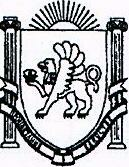 РЕСПУБЛИКА КРЫМБАХЧИСАРАЙСКИЙ РАЙОНАРОМАТНЕНСКИЙ СЕЛЬСКИЙ СОВЕТРЕШЕНИЕ 38- ая сессия									2-го созыва	от 16.04.2024 г.								 с. Ароматное№ 207О внесении изменений в Порядок осуществления вырубки (сноса) зеленых насаждений и компенсационного озеленения на территории Ароматненского сельского поселения, утвержденный Решением Ароматненского сельского совета от 28.09.2015 № 127 (в ред. от 21.05.2018г. №361,  от 24.03.2023 №159, от12.02.2024 №202) В соответствии с Федеральным законом от 06.10.2003 № 131-ФЗ «Об общих принципах организации местного самоуправления в Российской Федерации», частью второй статьи 20 Закона Республики Крым от 25 декабря 2014 года N 50- ЗРК/2014 "О растительном мире", постановлением Совета министров Республики Крым от 25 августа 2015 г. N 496 "Об утверждении Порядка удаления (сноса, уничтожения) зеленых насаждений (за исключением городских лесов) на землях, находящихся в собственности Республики Крым", на основании Поручения Главы Республики Крым от 27.11.2023 года №1/01-32/5822, руководствуясь Уставом администрация Ароматненского  сельского поселения Бахчисарайского района Республики Крым, Ароматненский сельский советРЕШИЛ:1. Внести изменения Порядок осуществления вырубки (сноса) зеленых насаждений и компенсационного озеленения на территории Ароматненского сельского поселения, утвержденный Решением Ароматненского сельского совета от 28.09.2015 № 127 (в ред. от 21.05.2018г. №361,  от 24.03.2023 №159, от12.02.2024 №202), дополнив его следующими пунктами и подпунктами: 1.1. Пункт 1 Порядка дополнить подпунктом 1.1. следующего содержания: « 1.1. Под древесиной в настоящем Порядке понимаются необработанные круглые лесоматериалы (дровяная и деловая древесина), ветки и сучки, образованные в результате сноса зеленых насаждений»;1.2. Пункт 5.1 подпункт 4 Порядка изложить в новой редакции:«Для уплаты восстановительной стоимости, в случае уничтожения или поврежденных зеленых насаждений при строительстве, реконструкции, капитальном ремонте объектов капитального строительства, линейных объектов, осуществляемых за счет бюджетов Российской Федерации, Республики Крым или муниципальных образований, применяются понижающая ставка, с учетом коэффициента 1,8».1.3.  Пункт 11 Порядка изложить в следующей редакции: «11.  Снос зеленых насаждений на земельных участках, муниципальной собственности осуществляется органом местного самоуправления (далее – ОМС) либо подведомственным ему муниципальным учреждением (далее – Уполномоченное предприятие), предприятием самостоятельно, за счет собственных средств.            1.4 Дополнить Порядок пунктами 13,14,15,16,17, 18, 19 следующего содержания:«13. Вывоз древесины с места сноса и транспортировка древесины в места складирования (хранения) с целью дальнейшего распоряжения ею осуществляется органом местного самоуправления либо Уполномоченным предприятием на основании сопроводительного документа на транспортировку древесины.14. Лицо, получившее разрешение на снос зеленых насаждений, на земле, находящейся в собственности муниципального образования Ароматненское сельское поселение Бахчисарайского района  Республики Крым, выданное администрацией Ароматненского сельского поселения, (далее – Заинтересованное лицо) вправе самостоятельно за счет собственных средств осуществить снос зеленых насаждений, подготовить древесину под вывоз (очистить древесину от веток, сучков, складировать (штабелировать) древесину в месте сноса зеленых насаждений). 15. В случае выполнения вышеуказанных работ Заинтересованное лицо любым доступным способом обязано не позднее 5 рабочих дней уведомить ОМС либо Уполномоченное предприятие о произведении сноса зеленых насаждений и подготовке их для транспортировки к месту складирования (хранения), определенному ОМС (далее – место складирования). 16.  В случае, если в течение 10 рабочих дней со дня получения ОМС, Уполномоченным предприятием уведомления, предусмотренного п.12 настоящего Порядка, ОМС или Уполномоченное предприятие не осуществляет вывоз древесины с места сноса и транспортировка древесины в места складирования, Заинтересованное лицо вправе самостоятельно осуществить вывоз древесины с места сноса и транспортировку древесины в места складирования.При этом после уведомления Заинтересованным лицом, ОМС или Уполномоченного учреждения, последние осуществляют выезд на место окончания работ по сносу зелёных насаждений с целью составления акта осмотра, в котором указывается: дата, место, объем и породный состав древесины. 17. Передача древесины осуществляется Заинтересованным лицом ОМС или Уполномоченному предприятию на основании акта приема-передачи.Администрация Ароматненского сельского поселения составляет акт приема-передачи древесины в 3-х экземплярах:- первый экземпляр – для лица, получившего разрешение на снос зеленых насаждений;- второй экземпляр – для администрации Ароматненского сельского поселения;- третий экземпляр – для Уполномоченного предприятия.18. Вся полученная древесина в ходе сносов зеленых насаждений на территории муниципального образования в преимущественном порядке используется на социальные, бытовые и гуманитарные нужды. Распоряжение древесиной осуществляется администрацией Ароматненского сельского поселения на безвозмездной основе лицам по заявкам при наличии печного отопления.Под лицами, имеющими преимущественное право на получение древесины следует понимать: а) многодетные семьи;б) семьи, в составе которой проживают инвалиды I и II групп;в) ветераны Великой Отечественной войны;г) инвалиды Великой Отечественной войны;д) ветераны боевых действий, за исключением лиц, указанных в пункте «м» настоящего пункта;е) инвалиды боевых действий, за исключением лиц, указанных в пункте «н» настоящего пункта;ж) лица, подвергшиеся политическим репрессиям и подлежащие реабилитации либо пострадавшие от политических репрессий;з) бывшие несовершеннолетние узники концлагерей, гетто, других мест принудительного содержания, созданных фашистами и их союзниками в период Второй мировой войны, признанные инвалидами вследствие общего заболевания, трудового увечья и других причин (за исключением лиц, инвалидность которых наступила вследствие их противоправных действий);и) инвалиды вследствие Чернобыльской катастрофы;й) лица, воспитывающие трех и более детей в возрасте до 18 лет, включая усыновленных, а также принятых под опеку (попечительство), за исключением случая, предусмотренного частью 1 статьи 13 Федерального закона от 24 апреля 2008 года № 48-ФЗ «Об опеке и попечительстве», а при обучении детей в общеобразовательных организациях по очной форме обучения - до окончания обучения, но не более чем до достижения ими возраста 23 лет;к) лица, имеющие обеспеченность общей площадью жилых помещений не более 10 квадратных метров в расчете на гражданина и каждого совместно проживающего с гражданином члена его семьи. Размер обеспеченности общей площадью жилых помещений в соответствии с настоящим Законом определяется как отношение суммарной общей площади всех жилых помещений, занимаемых гражданином и (или) совместно проживающими с гражданином членами его семьи по договорам социального найма, и (или) на праве членства в жилищном, жилищно-строительном кооперативе, и (или) принадлежащих им на праве собственности, на количество таких членов семьи гражданина;л) лица, воспитывающие ребенка-инвалида, включая усыновленных и принятых под опеку (попечительство);м) ветераны боевых действий, лица, имеющие правоотношения с организацией, осуществляющей защиту интересов ветеранов локальных войн и военных конфликтов, направлявшиеся для обеспечения выполнения служебно-боевых задач или принимавшие участие в боевых действиях в ходе специальной военной операции на территориях Украины, Донецкой Народной Республики, Луганской Народной Республики, Херсонской области и Запорожской области (далее - специальная военная операция);н) инвалиды боевых действий, лица, имеющие правоотношения с организацией, осуществляющей защиту интересов ветеранов локальных войн и военных конфликтов, ставшие инвалидами вследствие ранения, контузии, увечья или заболевания, полученных при выполнении служебно-боевых задач или участии в боевых действиях в ходе специальной военной операции;о) члены семей погибших (умерших) лиц, указанных в пунктах «м» и «н» настоящего пункта.п) лица, пострадавшие в результате чрезвычайных ситуаций муниципального и регионального значения;р) Министерство обороны Российской Федерации (его территориальные органы), Федеральная служба войск национальной гвардии (её территориальные органы), Пограничная служба Федеральной службы безопасности ФСБ России (её территориальные органы) в целях обеспечения потребностей вооруженных сил Российской Федерации, других войск, воинских формирований и органов, в том числе для создания и дооборудования фортификационных сооружений;с) образовательные учреждения, учреждения здравоохранения, спорта. 19. Объявление о наличии древесины, подлежащей предоставлению заинтересованным лицам, размещается на  информационном стенде Администрации Ароматненского сельского поселения,  на официальном сайте Администрации муниципального образования Ароматненское сельское поселение Бахчисарайского района Республики Крым: http://aromatnoe-sovet.ru, на Портале правительства Республики Крым: http://rk.gov.ru в разделе: муниципальные образования, подраздел – Бахчисарайский район, подраздел Ароматненское сельское поселение» в информационно-телекоммуникационной сети «Интернет», в течение 10 рабочих дней после заготовки ее в размере, подлежащей реализации. В случае подачи от заинтересованных лиц более одной заявки, передача древесины осуществляется равномерно между заявителями. 2. Опубликовать решение Ароматненского сельского совета Бахчисарайского района Республики Крым на Портале правительства Республики Крым: http://rk.gov.ru в разделе: муниципальные образования, подраздел – Бахчисарайский район, подраздел Ароматненское сельское поселение» в информационно-телекоммуникационной сети «Интернет», информационном стенде и разместить настоящее Постановление на официальном сайте Администрации муниципального образования Ароматненское сельское поселение Бахчисарайского района Республики Крым: http://aromatnoe-sovet.ru3. Настоящее решение вступает в силу со дня его опубликования/обнародования.4. Контроль за исполнением настоящего решения оставляю за собой.Председатель Ароматненского сельского совета–Глава администрации Ароматненскогосельского поселения	О.Н. Морочко